ООО «КрасМедКлиник плюс»Ленина ул., д. 35, г. Красноярск, 660049ИНН 2466158741 КПП 246601001 ОГРН 1152468002873Тел.: (391) 200-00-99 Консультации узких специалистовДиректор________________Штоппель С.Э.ООО «КрасМедКлиник плюс»Ленина ул., д. 35, г. Красноярск, 660049ИНН 2466158741 КПП 246601001 ОГРН 1152468002873Тел.: (391) 200-00-99Директор________________Штоппель С.Э.ООО «КрасМедКлиник плюс»Ленина ул., д. 35, г. Красноярск, 660049ИНН 2466158741 КПП 246601001 ОГРН 1152468002873Тел.: (391) 200-00-99Повторный прием назначается специалистом с указанием конкретной даты. Цена повторного приема актуальна в течении месяца с даты, назначенной специалистом на первичном приеме.Директор________________Штоппель С.Э.ООО «КрасМедКлиник плюс»Ленина ул., д. 35, г. Красноярск, 660049ИНН 2466158741 КПП 246601001 ОГРН 1152468002873Тел.: (391) 200-00-99Ультразвуковые исследования(проводятся на экспертном аппарате ALOKA ALPHA 6, Япония)Директор________________Штоппель С.ЭООО «КрасМедКлиник плюс»Ленина ул., д. 35, г. Красноярск, 660049ИНН 2466158741 КПП 246601001 ОГРН 1152468002873Тел.: (391) 200-00-99Директор________________Штоппель С.Э.ООО «КрасМедКлиник плюс»Ленина ул., д. 35, г. Красноярск, 660049ИНН 2466158741 КПП 246601001 ОГРН 1152468002873Тел.: (391) 200-00-99ПроктологияДиректор________________Штоппель С.Э.ООО «КрасМедКлиник плюс»Ленина ул., д. 35, г. Красноярск, 660049ИНН 2466158741 КПП 246601001 ОГРН 1152468002873Тел.: (391) 200-00-99Директор________________Штоппель С.Э.ООО «КрасМедКлиник плюс»Ленина ул., д. 35, г. Красноярск, 660049ИНН 2466158741 КПП 246601001 ОГРН 1152468002873Тел.: (391) 200-00-99	УрологияДиректор________________Штоппель С.Э.ООО «КрасМедКлиник плюс»Ленина ул., д. 35, г. Красноярск, 660049ИНН 2466158741 КПП 246601001 ОГРН 1152468002873Тел.: (391) 200-00-99ГинекологияДиректор________________Штоппель С.Э.ООО «КрасМедКлиник плюс»Ленина ул., д. 35, г. Красноярск, 660049ИНН 2466158741 КПП 246601001 ОГРН 1152468002873Тел.: (391) 200-00-99Директор______________Штоппель С.Э.ООО «КрасМедКлиник плюс»Ленина ул., д. 35, г. Красноярск, 660049ИНН 2466158741 КПП 246601001 ОГРН 1152468002873Тел.: (391) 200-00-99ХирургияДиректор________________Штоппель С.Э.ООО «КрасМедКлиник плюс»Ленина ул., д. 35, г. Красноярск, 660049ИНН 2466158741 КПП 246601001 ОГРН 1152468002873Тел.: (391) 200-00-99НеврологияКарбокситерапияООО «КрасМедКлиник плюс»Ленина ул., д. 35, г. Красноярск, 660049ИНН 2466158741 КПП 246601001 ОГРН 1152468002873Тел.: (391) 200-00-99ЭндоскопияДуоденальное зондированиеДиректор________________Штоппель С.Э.ООО «КрасМедКлиник плюс»Ленина ул., д. 35, г. Красноярск, 660049ИНН 2466158741 КПП 246601001 ОГРН 1152468002873Тел.: (391) 200-00-99Услуги процедурного кабинетаФизиотерапияДиректор________________Штоппель С.Э.ООО «КрасМедКлиник плюс»Ленина ул., д. 35, г. Красноярск, 660049ИНН 2466158741 КПП 246601001 ОГРН 1152468002873Тел.: (391) 200-00-99Лабораторная диагностикаКод услугиНаименование услугиЦена В01.001.004Прием (осмотр, консультация) врача - акушера-гинеколога беременной первичный3 000,00р.В01.001.005Прием (осмотр, консультация) врача - акушера-гинеколога беременной повторный1 500,00р.B01.023.001Прием (осмотр, консультация) врача - невролога первичный1 700,00р.B01.023.002Прием (осмотр, консультация) врача - невролога повторный1 200,00р.B01.037.001Прием (осмотр, консультация) врача - пульмонолога первичный1 500,00р.B01.037.002Прием (осмотр, консультация) врача - пульмонолога повторный1 100,00р.B01.057.001Прием (осмотр, консультация) врача - хирурга первичный1 400,00р.B01.057.002Прием (осмотр, консультация) врача - хирурга повторный1100,00р.B01.015.001Прием (осмотр, консультация) врача - кардиолога первичный1 500,00р.B01.015.002Прием (осмотр, консультация) врача - кардиолога повторный1 100,00р.B01.004.001Прием (осмотр, консультация) врача - гастроэнтеролога первичный1 400,00р.В01.004.002Прием (осмотр, консультация) врача - гастроэнтеролога повторный1 100,00р.B01.058.001Прием (осмотр, консультация) врача - эндокринолога первичный2000,00р.B01.058.002Прием (осмотр, консультация) врача - эндокринолога повторный1500,00р.B01.047.001Прием (осмотр, консультация) врача - терапевта первичный1 400,00р.В01.047.002Прием (осмотр, консультация) врача - терапевта повторный1100,00р.B01.002.001Прием (осмотр, консультация) врача-аллерголога-иммунолога первичный3 000,00р.B01.002.002Прием (осмотр, консультация) врача-аллерголога-иммунолога повторный2 500,00р.B01.008.001.1Прием (осмотр, консультация) врача-дерматовенеролога первичный КМН1 500,00р.B01.008.002.2Прием (осмотр, консультация) врача-дерматовенеролога повторный КМН1 100,00р.B01.008.001Прием (осмотр, консультация) врача-дерматовенеролога первичный1 400,00р.B01.018.001Прием (осмотр, консультация) врача-колопроктолога первичный1 500,00р.B01.018.002Прием (осмотр, консультация) врача-колопроктолога повторный1 100,00р.B01.027.001Прием (осмотр, консультация) врача-онколога первичный1 500,00р.B01.027.002Прием (осмотр, консультация) врача-онколога повторный1 100,00р.B01.028.001Прием (осмотр, консультация) врача-оториноларинголога первичный1 500,00р.B01.028.002Прием (осмотр, консультация) врача-оториноларинголога повторный1 100,00р.B01.043.001Прием (осмотр, консультация) врача-сердечно-сосудистого хирурга первичный1 500,00р.B01.043.002Прием (осмотр, консультация) врача-сердечно-сосудистого хирурга повторный1100,00р.B01.050.001Прием (осмотр, консультация) врача-травматолога-ортопеда первичный1 400,00р.B01.050.002Прием (осмотр, консультация) врача-травматолога-ортопеда повторный1100,00р.B01.053.001Прием (осмотр, консультация) врача-уролога первичный1 400,00р.B01.053.002Прием (осмотр, консультация) врача-уролога повторный1100,00р.B01.059.001Прием (осмотр, консультация) врача-эндоскописта1 200,00р.B04.066.007Листок нетрудоспособности (оформление, продление, закрытие) цена за каждый прием  после консультации специалиста300,00р.B01.001.001Прием (осмотр, консультация) врача-акушера-гинеколога первичный1 400,00р.B01.001.002Прием (осмотр, консультация) врача-акушера-гинеколога повторный1100,00р.П12.01Прием врача гинеколога с УЗИ без протокола  первичный1 500,00р.П12.02Прием врача гинеколога с УЗИ без протокола повторный1 200,00р.В01.027.001.1Прием (осмотр, консультация) врача маммолога первичный1500,00р.В01.027.001.2Прием (осмотр, консультация) врача маммолога повторный1100,00р.К1.25.30.01Консультация врача акушера-гинеколога по бесплодию первичная1900,00р.К1.25.30.02Консультация врача акушера-гинеколога по бесплодию повторная1600,00р.К01.01  Консультация  врача простая до 15 мин.800,00р.B01 . 025 . 001Прием (осмотр, консультация) врача-нефролога первичный1500 рубB01 . 025 . 002  Прием (осмотр, консультация) врача-нефролога повторный1200 рубB01.040.001  Прием (осмотр, консультация) врача-ревматолога первичный1500 рубB01.040.002  Прием (осмотр, консультация) врача-ревматолога повторный1200 рубКод услугиНаименование услугиЦенаA04.16.001Ультразвуковое исследование органов брюшной полости (комплексное)1100,00р.A04.20.001Ультразвуковое исследование матки и придатков трансабдоминальное1100,00р.A04.20.001.001Ультразвуковое исследование матки и придатков трансвагинальное1100,00р.A04.20.002Ультразвуковое исследование молочных желез900,00р.A04.20.003Ультразвуковое исследование фолликулогенеза900,00р.A04.21.001.001Ультразвуковое исследование предстательной железы трансректальное1 200,00р.A04.22.001Ультразвуковое исследование щитовидной железы и паращитовидных желез900,00р.A04.28.001Ультразвуковое исследование почек и надпочечников900,00р.A04.28.002.003Ультразвуковое исследование мочевого пузыря700,00р.A04.28.002.005Ультразвуковое исследование мочевого пузыря с определением остаточной мочи900,00р.A04.28.003Ультразвуковое исследование органов мошонки1000,00р.А 04.04.001Ультразвуковое исследование сустава850,00р.А04.10.002Эхокардиография1 800,00р.А04.01.001 Ультразвуковое исследование мягких тканей (одна анатомическая зона)900,00р.А04.06.002Ультразвуковое исследование лимфатических узлов (одна анатомическая зона)900,00р.А04.12.001.001Дуплексное сканирование артерий нижних конечностей1 600,00р.А04.12.002.002Дуплексное сканирование вен нижних конечностей1 600,00р.А04.04.001Ультразвуковое исследование суставов (пара)1 500,00р.A04.12.002.003Ультразвуковая допплерография вен верхних конечностей1 600,00р.A04.12.005.003Дуплексное сканирование брахиоцефальных артерий с цветным допплеровским картированием кровотока1 600,00р.A04.12.002.001Ультразвуковая допплерография сосудов (артерий и вен) нижних конечностей2 900,00р.A04.12.001Ультразвуковая допплерография артерий верхних конечностей1 600,00р.А04.07.002Ультразвуковое исследование слюнных желез900,00р.У30.11.25Биофизический профиль матки1 500,00р.В03.052.001Комплексное ультразвуковое исследование внутренних органов женщин4500,00 р.В03.052.001.01Комплексное ультразвуковое исследование внутренних органов мужчин4000,00 р.Код услугиНаименование услугиЦенаA03.19.002Ректороманоскопия1500,00р.A03.19.001Аноскопия1 000,00р.A16.19.013.001Склеротерапия геморроидальных узлов3 000,00р.A16.19.013.002Лигирование геморроидальных узлов14 000,00р.ПРО25.03.19RRS с биопсией3 000,00р.ПРО26.03.19Блокада с гидрокортизоном за трещину2 000,00р.ПРО27.03.19Пресакральная блокада2 000,00р.ПРО28.03.19Хирургическое лечение анальной трещиныОт 25 000,00р.ПРО29.03.19Иссечение наружного узла. Анальных бахромок местной анестезией.От 14 000,00р.ПРО30.03.19Иссечение наружного узла. Анальных бахромок с внутривенной анестезией.От 16 000,00р.ПРО31.03.19Тромбэктомия с местной анестезиейОт 8 000,00р.ПРО32.03.19Удаление полипа анального канала и прямой кишки с внутривенной анестезиейОт 20 000,00р.ПРО33.03.19Удаление перианальных кондилом (до 10 элементов)От 3 000,00р.ПРО34.03.19Удаление множественных кондилом От 18 000,00р.ПРО35.03.19Вскрытие фурункула. Перианального абсцесса.От 5 000,00рПРО36.03.19Удаление полипа прямой кишки (до 1,5 см)От 7 000,00р.ПРО37.03.19Вскрытие абцесса копчика, дренированиеОт 5 000,00р.ПРО38.03.19Удаление единичных кондилом. Бородавок промежности. Перианальной области3 000,00р.ПРО39.03.19Удаление доброкачественных новообразований перианальной области (липомы, атеромы, фибромы)От 10 000,00р.ПРО40.03.19Иссечение параректальных свищейОт 40 000,00р.A16.19.013.004Дезартеризация геморроидальных узлов под контролем ультразвуковой допплерографией, с мукопексией и лифтингом55 000,00р.A16.19.017Удаление полипа анального канала и прямой кишки с местной анестезиейОт 16 000,00р.A16.19.034Вскрытие острого гнойного парапроктита10 000,00р.A16.18.019Удаление полипа толстой кишкиОт 7 000,00р.A16.19.003.001Иссечение анальной трещиныОт 25 000,00р.Э11.07.18Электороэксцизия  одного полипа толстой кишки до 0.5 см.5 000,00р.А08.19.001Патологоанатомическое исследование биопсийного (операционного) материала прямой кишки1 500,00р.ПРО41.03.19Перевязка800,00р.Код услугиНаименование услугиЦенаУ31.01Блокада семянного канатика500,00р.У31.02Внутрикавернозная инъекция500,00р.У31.03Внутриуретральное лечение 1 процедура700,00р.У31.04Пластика уздечки15 000,00р.У31.05Рассечение уздечки5 000,00р.У31.07 Удаление полипов уретры, кондилом  5 –10шт.4 000,00р.А21.21.001Массаж простаты500,00р.А11.21.004Сбор секрета простаты350,00р.A11.28.008 Инстилляция мочевого пузыря500,00р.A12.21.003 Микроскопическое исследование уретрального отделяемого и сока простаты800,00р.A12.28.015 Микроскопическое исследование отделяемого из уретры565,00р.A11.28.007Катетеризация мочевого пузыря600,00р.A16.28.086Удаление полипа уретры3 000,00р.A03.28.001Цистоскопия2 500,00р.A03.28.002Уретроскопия2 000,00р.B03.053.002Спермограмма1 000,00р.Код услугиНаименование услугиЦенаГ13.15.1Пайпель–биопсия эндометрия с гистологией 6000,00р.A 03.20.001Кольпоскопия1 700,00р.A11.20.011.001Биопсия шейки матки  радиоволновая3 500,00р.A 16.20.036.003Радиоволновая терапия шейки матки4 500,00р.A03.20.003Гистероскопия11 500,00р.A 16.20.063.017Гистерорезектоскопия (с гистологическим исследованием)15 500,00р.A 11.20.008.002Диагностическое выскабливание цервикального канала (с гистологическим исследованием)5000,00р.A 11.20.014Введение внутриматочной спирали2 000,00р.A 11.20.015Удаление внутриматочной спирали1 500,00р.Г13.17.1Вскрытие наботовых кист 1 шт.500,00р.Э10.01.02Эхогистеросальпингоскопия (ЭХОГС)- оценка проходимости маточных труб ультразвуковым методом.4 500,00р.A08.20.002.001Патолого-анатомическое исследование соскоба полости матки, цервикального канала1500,00рЛ21.14Жидкостная цитология2 000,00р.А08.20.017Цитологическое исследование микропрепарата шейки матки600,00р.А 12.20.001 Микроскопическое исследование влагалищных мазков565,00р.Л 21.13Скрининг микрофлоры урогенитального тракта. Фемофлорскрин.2 640,00р.Л21.21Дифференцированное определение ДНК ВПЧ (Вирус папилломы человека, HYPERLINK "https://www.invitro.ru/analizes/for-doctors/krasnoyarsk/1156/8004/"HumanpapillomavirusHYPERLINK "https://www.invitro.ru/analizes/for-doctors/krasnoyarsk/1156/8004/", HPV) 21 типаHYPERLINK "https://www.invitro.ru/analizes/for-doctors/krasnoyarsk/1156/8004/"HYPERLINK "https://www.invitro.ru/analizes/for-doctors/krasnoyarsk/1156/8004/"(6, 11, 16, 18, 26, 31, 33, 35, 39, 44, 45, 51, 52, 53, 56, 58, 59, 66, 68, 73, 82) + КВМ2 610,00р.Х10.02.21 Удаление единичной  мелкой остроконечной кондиломы, радиоволновой аппарат "ФОТЭК"1000,00р.Х10.03.22  Удаление единичных (до 5-ти) остроконечных кондилом, радиоволновой аппарат "ФОТЭК"3000,00р.Х10.04.23  Удаление (до 10-ти) остроконечных кондилом, радиоволновой аппарат "ФОТЭК"6000,00р.Х10.01.20  Удаление остроконечных кондилом химическим методом до 3 шт.1500,00р.Х10.05.24  Удаление остроконечных кондилом химическим методом 5-10 шт.  3000,00р.Х10.06.25  Удаление остроконечных кондилом химическим методом больше 10шт.4500,00р.Х10.07.26  Удаление единичной  крупной остроконечной кондиломы, радиоволновой аппарат "ФОТЭК"900,00р.A11.20.011.002Конусовидная эксцизия шейки матки  7000,00рР11.30.09.01Биопсия шейки матки  радиоволновая+ диагностическое выскабливание цервикального канала (с гистологическим исследованием 2 шт.)7500 рубХ 22.01.004Удаление папиллом 1 шт600Х22.01.004.01Удаление  папиллом  на теле 10шт.5000Х22.01.004.03Удаление кератомы  1шт.1500Х22.01.004.05Удаление невуса  1 шт.1500Х22.01.004.07Удаление фибром  1 шт1500Х22.01.004.09Удаление бородавки  1 шт.1500Х22.01.004.10Удаление кондиломы до 5 шт.3000Х22.01.004.11Удаление кондиломы от 5 до 10 шт.5000Х22.01.004.12Удаление кондиломы от 10 до 15 шт7000А11.04.004Внутрисуставное введение лекарственных препаратов1000A16.01.004Хирургическая обработка раны или инфицированной ткани1000A16.01.001 Удаление поверхностно расположенного инородного тела2000A16.01.017Удаление доброкачественных новообразований кожи5300A16.01.027 Удаление ногтевых пластинок2000A16.30.076.002Вскрытие и дренирование подкожных гематом без наложения шва1500A16.30.076.003Вскрытие и дренирование подкожных гематом с наложением швов2000A16.01.002.002Вскрытие панариция подкожного2000A16.01.002.001Вскрытие панариция подногтевого1700A16.01.011Вскрытие фурункула(карбункула) 3000A16.01.027.004 Лечение вросшего ногтя 5000A16.01.017.029Удаление ладонно-подошвенных бородавок в зависимости от размера (более 2-х см) (1шт.)1900A16.01.017.030Удаление ладонно-подошвенных бородавок в зависимости от размера (до 0,5 см) (1шт.)1000A16.01.017.031Удаление ладонно-подошвенных бородавок в зависимости от размера (до 1 см) (1шт.) 1200A16.01.016.010Удаление новообразований кожи,подкожно-жировой клетчатки(липомы,атеромы) более 2 см 5000A16.01.017.033Удаление ладонно-подошвенных бородавок в зависимости от размера (до 2 см) (1шт.)1700A16.01.016.008Удаление новообразований кожи,подкожно-жировой клетчатки(липомы,атеромы) до 1 см 2500 руб2500A16.01.017.005Удаление объемных доброкачественных новообразований кожи хирургическим методом (более 1 см) 3500A16.01.017.025 Удаление объемных доброкачественных новообразований методом радиоволновой хирургии аппаратом "Фотек" 3300A16.30.069Снятие послеоперационных швов (лигатур)500A16.01.017.002Удаление доброкачественных новообразований мягких тканей7000Код услугиНаименование услугиЦенаН01.01.Паравертебральная блокада с нашим препаратом1 500,00р.Н02.02Паравертебральная блокада с препаратом пациента1 200,00р.A14.05.001 Постановка пиявок400рубН17.55.01Иглорефлексотерапия1000рубA21.23.002Рефлексотерапия при заболеваниях центральной нервной системы1000руб.Код услугиНаименование услугиЦенаA11.01.003.1Подкожное введение СО2 позвоночник (вся спина)1 000,00р.А11.01.003.2Подкожное введение СО2 поясница700,00р.А11.01.003.3Подкожное введение СО2  шея700,00р.А11.01.003.4Подкожное введение СО2   тазобедренный сустав  (один сустав)1 000,00р.А11.01.003.5Подкожное введение СО2  тазобедренный сустав  (два сустава)500,00р.А11.01.003.6Подкожное введение СО2   суставов( плечевой, локтевой, коленный, кисти рук ) 1 конечность1 000,00р.А11.01.003.7Подкожное введение СО2  СО2   суставов( плечевой, локтевой, коленный, кисти рук ) 2 конечности700,00р.Код услугиНаименование услугиЦенаA03.16.001Эзофагогастродуоденоскопия2200,00р.A11.16.002 Биопсия желудка с помощью эндоскопии1 500,00р.A07.16.006Дыхательный тест на Хеликобактер пилори1 100,00р.Э15.25.14Превентивный инъекционный гемостаз кровотечения в зависимости от применяемого мед.препарата700,00р.А08.16.002Патологоанатомическое исследование биопсийного (операционного) материала желудка 1 500,00р.К25.02.19Комплекс ФГС+дыхательный тест  3100,00р.Код услугиНаименование услугиЦенаA11.16.007 Дуоденальное зондирование с анализом содержимого2000,00р.Код услугиНаименование услугиЦенаA11.01.002 Подкожное введение лекарственных препаратов300,00р.A11.01.003Внутрикожное введение лекарственных препаратов500,00р.A11.02.002 Внутримышечное введение лекарственных препаратов300,00р.A11.12.003 Внутривенное введение лекарственных препаратов 500,00р.A11.12.003.001Внутривенное введение лекарственных препаратов капельно600,00р.П28.08.11Внутривенное введение лекарственных препаратов капельно (Иммуновенин)800,00р.A05.10.006Регистрация электрокардиограммы800,00р.Р20.00.01Расходник (шприц,система, физ.р-р) 1 ед.80,00р.Код услугиНаименование услугиЦенаA17.30.025Общая магнитотерапия500,00р.Ф26.01.01Интратон–А600,00р.Ф26.01.02Гинетон950,00р.A17.29.002Электросон500,00р.Код услугиНаименование услугиЦена руб.Цена руб.Цена руб.Биохимические исследования крови.Биохимические исследования крови.Биохимические исследования крови.Биохимические исследования крови.Биохимические исследования крови.B03.016.003Общий (клинический) анализ крови развернутый605,00р.605,00р.605,00р.A09.05.004Исследование уровня холестерина липопротеинов высокой плотности в крови275,00р.275,00р.275,00р.A09.05.007Исследование уровня железа сыворотки крови265,00р.265,00р.265,00р.A09.05.008Исследование уровня трансферрина сыворотки крови620,00р.620,00р.620,00р.A09.05.009 Исследование уровня C-реактивного белка в сыворотке крови410,00р.410,00р.410,00р.A09.05.010 Исследование уровня общего белка в крови245,00р.245,00р.245,00р.A09.05.011Исследование уровня альбумина в крови 265,00р. 265,00р. 265,00р.A09.05.017 Исследование уровня мочевины в крови245,00р.245,00р.245,00р.A09.05.018Исследование уровня мочевой кислоты в крови245,00р.245,00р.245,00р.A09.05.020Исследование уровня креатинина в крови 245,00р.245,00р.245,00р.A09.05.021Исследование уровня общего билирубина в крови245,00р.245,00р.245,00р.A09.05.022.001 Исследование уровня билирубина связанного (конъюгированного) в крови245,00р.245,00р.245,00р.A09.05.022.002Исследование уровня билирубина свободного (неконъюгированного) в кровиБесплатно  Бесплатно  Бесплатно  A09.05.023Исследование уровня глюкозы в крови220,00р.220,00р.220,00р.A09.05.025 Исследование уровня триглицеридов в крови 265,00р.265,00р.265,00р.A09.05.026Исследование уровня холестерина в крови265,00р.265,00р.265,00р.A09.05.028Исследование уровня холестерина липопротеинов низкой плотности245,00р.245,00р.245,00р.A09.05.030 Исследование уровня натрия в крови  220,00р.220,00р.220,00р.A09.05.031Исследование уровня калия в крови220,00р.220,00р.220,00р.A09.05.032Исследование уровня общего кальция в крови255,00р.255,00р.255,00р.A09.05.033Исследование уровня неорганического фосфора в крови265,00р.265,00р.265,00р.A09.05.034 Исследование уровня хлоридов в крови320,00р.320,00р.320,00р.A09.05.042 Определение активности аланинаминотрансферазы в крови245,00р.245,00р.245,00р.A09.05.041 Определение активности аспартатаминотрансферазы в крови 245,00р.245,00р.245,00р.A09.05.043Определение активности креатинкиназы в крови330,00р.330,00р.330,00р.A09.05.044 Определение активности гамма-глютамилтрансферазы в крови245,00р.245,00р.245,00р.A09.05.045 Определение активности амилазы в крови300,00р.300,00р.300,00р.A09.05.046 Определение активности щелочной фосфатазы в крови245,00р.245,00р.245,00р.A09.05.076Исследование уровня ферритина в крови570,00р.570,00р.570,00р.A09.05.083Исследование уровня гликированного гемоглобина в крови475,00р.475,00р.475,00р.A09.05.180Определение активности панкреатической амилазы в крови355,00р.355,00р.355,00р.A09.05.235Исследование уровня 25-OH витамина Д в крови2160,00р.2160,00р.2160,00р.Л15.11.22Активный витамин В12, Голотранскобаламин (Active-B12, Holotranscobalamin)595,00р.595,00р.595,00р.A12.06.019Определение содержания ревматоидного фактора в крови475,00р.475,00р.475,00р.B03.016.005Анализ крови по оценке нарушений липидного обмена биохимический1005,00р.1005,00р.1005,00р.А09.05.033Исследование уровня фосфора в крови  265,00р.265,00р.265,00р.A09.05.173Определение активности липазы в сыворотке крови410,00р.410,00р.410,00р.Аллергологические  исследованиеАллергологические  исследованиеАллергологические  исследованиеАллергологические  исследованиеАллергологические  исследованиеA09.05.054.001Исследование уровня общего иммуноглобулина E в крови520,00р.520,00р.520,00р.Иммунный статусИммунный статусИммунный статусИммунный статусИммунный статусA09.05.054.002Исследование уровня иммуноглобулина A в крови300,0р.  300,0р.  300,0р.  A09.05.054.003Исследование уровня иммуноглобулина M в крови300,00р.  300,00р.  300,00р.  B03.002.003Исследование иммунологического статуса при смешанном иммунодефиците3000,00р.  3000,00р.  3000,00р.  Оценка функции щитовидной железыОценка функции щитовидной железыОценка функции щитовидной железыОценка функции щитовидной железыОценка функции щитовидной железыA09.05.056Исследование уровня инсулина плазмы крови660,00р.  660,00р.  660,00р.  A09.05.060Исследование уровня общего трийодтиронина (Т3) в крови475,00р.  475,00р.  475,00р.  A09.05.061 Исследование уровня свободного трийодтиронина (СТ3) в крови440,00р.  440,00р.  440,00р.  A09.05.063Исследование уровня свободного тироксина (СТ4) сыворотки крови440,00р.  440,00р.  440,00р.  A09.05.064Исследование уровня общего тироксина (Т4) сыворотки крови475,00р.  475,00р.  475,00р.  A09.05.065 Исследование уровня тиреотропного гормона (ТТГ) в крови410,00р.  410,00р.  410,00р.  A12.06.045Определение содержания антител к тиреопероксидазе в крови530,00р.  530,00р.  530,00р.  A12.06.046Определение содержания антител к рецептору тиреотропного гормона (ТТГ) в крови1595,00р.  1595,00р.  1595,00р.  Гормоны кровиГормоны кровиГормоны кровиГормоны кровиГормоны кровиA09.05.066 Исследование уровня соматотропного гормона в крови630,00р.630,00р.630,00р.A09.05.069 Исследование уровня альдостерона в крови750,00р.750,00р.750,00р.A09.05.067 Исследование уровня адренокортикотропного гормона в крови860,00р.860,00р.860,00р.A09.05.078Исследование уровня общего тестостерона в крови510,00р.510,00р.510,00р.A09.05.078.001Исследование уровня свободного тестостерона в крови980,00р.980,00р.980,00р.A09.05.087Исследование уровня пролактина в крови510,00р.510,00р.510,00р.A09.05.090Исследование уровня хорионического гонадотропина в крови510,00р.510,00р.510,00р.A09.05.131Исследование уровня лютеинизирующего гормона в сыворотке крови510,00р.510,00р.510,00р.A09.05.132Исследование уровня фолликулостимулирующего гормона в сыворотке крови510,00р.510,00р.510,00р.A09.05.160Исследование уровня глобулина, связывающего половые гормоны,540,00р.540,00р.540,00р.A09.05.225Исследование уровня антимюллерова гормона в крови1400,00р.1400,00р.1400,00р.Л25.22.1ДЭА-С510,00р.510,00р.510,00р.A09.05.153Исследование уровня прогестерона в крови510,00р.510,00р.510,00р.A09.05.154Исследование уровня общего эстрадиола в крови510,00р.510,00р.510,00р.К11.02.52Кальцитонин915,00р.915,00р.915,00р.Исследование системы гемостазаИсследование системы гемостазаИсследование системы гемостазаИсследование системы гемостазаИсследование системы гемостазаA09.05.050 Исследование уровня фибриногена в крови255,00р.255,00р.255,00р.B03.005.006Коагулограмма (ориентировочное исследование системы гемостаза)1000,00р.1000,00р.1000,00р.А12.05.039Определение активного частичного тромбопластинового времени (АЧТВ) с эритрофосфадкаолиновой смесью210,00р.210,00р.210,00р.А12.05.027Определение протромбинового времени в плазме (ПТВ)275,00р.275,00р.275,00р.И11.07.01Протромбиновый индекс (ПТИ)200,00р.200,00р.200,00р.А09.30.010Определение международного нормализованного отношения (МНО), протромбин320,00р.320,00р.320,00р.B03.005.004Исследование коагуляционного гемостаза, без заключения3940,00р.3940,00р.3940,00р.А09.05.051.002Определение  растворимых фибрин-мономерных комплексов в плазме крови (РФМК)250,00р.250,00р.250,00р.А09.05.051.001Определение концентрации Д-димера в крови1 280,00р.1 280,00р.1 280,00р.A09.05.047Определение активности антитромбина III в крови400,00р.400,00р.400,00р.ОнкомаркерыОнкомаркерыОнкомаркерыОнкомаркерыОнкомаркерыA09.05.202Исследование уровня антигена аденогенных раков Ca 125 в крови760,00р.760,00р.760,00р.A09.05.201Исследование уровня антигена аденогенных раков Са 19-9 в крови880,00р.880,00р.880,00р.A09.05.231Исследование уровня опухолеассоциированного маркера CA 15-3 в крови)825,00р.825,00р.825,00р.А09.05.200Исследование уровня антигена аденогенных раков Са 72-4 в крови915,00р.915,00р.915,00р.A09.05.195Исследование уровня ракового эмбрионального антигена в крови740,00р.740,00р.740,00р.A09.05.130Исследование уровня простатспецифического антигена общего в крови585,00р.585,00р.585,00р.Н298.08.01HE4 (Humanepididymisprotein 4, Белок 4 эпидидимиса человека)1190,00р.1190,00р.1190,00р.R16.09.09Оценка риска рака яичников по алгоритму ROMA (RiskofOvarianMalignancyAlgorithm, алгоритм расчета риска эпителиальногорака яичников)2180,00р.2180,00р.2180,00р.Исследование калаИсследование калаИсследование калаИсследование калаИсследование калаA09.19.010 Определение активности панкреатической эластазы-1 в кале2435,00р.2435,00р.2435,00р.A26.05.016Исследование микробиоценоза кишечника (дисбактериоз)1500,00р.1500,00р.1500,00р.А26.19.010.001Микроскопическое исследование кала на гельминты с применением методов обогащения750,00р.750,00р.750,00р.A26.19.010Микроскопическое исследование кала на яйца и личинки гельминтов350,00р.350,00р.350,00р.A11.19.011.001Взятие соскоба с перианальной области на энтеробиоз350,00р.350,00р.350,00р.B03.016.010Копрологическое исследование500,00р.500,00р.500,00р.Вирусные инфекцииВирусные инфекцииВирусные инфекцииВирусные инфекцииВирусные инфекцииA26.06.005Определение антител классов M, G (IgM, IgG) к аденовирусу (Adenovirus) в крови1370,00р.1370,00р.1370,00р.A26.06.022.001Определение антител класса G (IgG) к цитомегаловирусу (Cytomegalovirus) в крови475,00р.475,00р.475,00р.A26.06.022.002 Определение антител класса M (IgM) к цитомегаловирусу (Cytomegalovirus) в крови605,00р.605,00р.605,00р.A26.06.029.001 Определение антител класса M (IgM) к капсидному антигену (VCA) вируса Эпштейна-Барр (Epstein - Barrvirus) в крови585,00р.585,00р.585,00р.A26.06.029.002Определение антител класса G (IgG) к капсидному антигену (VCA) вируса Эпштейна-Барр (Epstein - Barrvirus) в крови650,00р.650,00р.650,00р.A26.06.030 Определение антител класса G (IgG) к ранним белкам (EA) вируса Эпштейна-Барр (Epstein-Barrvirus) в крови565,00р.565,00р.565,00р.A26.06.031Определение антител класса G (IgG) к ядерному антигену (NA) вируса Эпштейна-Барр (Epstein-Barrvirus) в крови565,00р.565,00р.565,00р.Иммуногематология.Иммуногематология.Иммуногематология.Иммуногематология.Иммуногематология.A12.05.005Определение основных групп по системе AB0 255,00р.255,00р.255,00р.A12.05.006 Определение антигена D системы Резус (резус-фактор)255,00р.255,00р.255,00р.Аутоиммунные антитела и маркерыАутоиммунные антитела и маркерыАутоиммунные антитела и маркерыАутоиммунные антитела и маркерыАутоиммунные антитела и маркерыA12.06.010.001Определение содержания антител к ДНК нативной650,00р.650,00р.650,00р.A09.05.205 Исследование уровня C-пептида в крови585,00р.585,00р.585,00р.Диагностика инфекционных заболеванийДиагностика инфекционных заболеванийДиагностика инфекционных заболеванийДиагностика инфекционных заболеванийДиагностика инфекционных заболеванийA26.06.041 Определение антител к вирусу гепатита C (Hepatitis C virus) в крови510,00р.510,00р.510,00р.A26.06.036Определение антигена (HbsAg) вируса гепатита B (Hepatitis B virus) в крови510,00р.510,00р.510,00р.A26.05.019.001Определение РНК вируса гепатита C (Hepatitis C virus) в крови методом ПЦР, качественное исследование650,00р.650,00р.650,00р.A26.05.019.002Определение РНК вируса гепатита C (Hepatitis C virus) в крови методом ПЦР, количественное исследование3410,00р.3410,00р.3410,00р.A26.05.019.003Определение генотипа вируса гепатита C (Hepatitis C virus870,00р.870,00р.870,00р.A26.05.021Молекулярно-биологическое исследование крови на вирус иммунодефицита человека ВИЧ-1 (Humanimmunodeficiencyvirus HIV-1375,00р.375,00р.375,00р.A26.06.082.002Определение антител к бледной трепонеме (Treponemapallidum) иммуноферментным методом (ИФА) в крови495,00р.495,00р.495,00р.Микробиологическое  исследованиеМикробиологическое  исследованиеМикробиологическое  исследованиеМикробиологическое  исследованиеМикробиологическое  исследованиеA26.07.007.001 Определение ДНК цитомегаловируса (Cytomegalovirus) методом ПЦР в слюне, качественное исследование365,00р.365,00р.365,00р.В03.016.016Микробиологическое (культуральное) исследование мочи на бактериальные патогены с применением автоматизированного посева1000,00р.1000,00р.1000,00р.A26.20.008Микробиологическое исследование отделяемого женских половых органов на аэробные и факультативно-анаэробные микроорганизмы1000,00р.1000,00р.1000,00р.A26.21.006Бактериологическое исследование отделяемого секрета простаты на аэробные и факультативно-анаэробные условно-патогенные микроорганизмы1000,00р.1000,00р.1000,00р.Б12.04.044Бак посев из ротоглотки на микрофлору с определением чувствительности1000,00р.1000,00р.1000,00р.Исследование мочиИсследование мочиИсследование мочиИсследование мочиИсследование мочиA12.28.011Микроскопическое исследование осадка мочи320,00р.320,00р.320,00р.B03.016.014 Исследование мочи методом Нечипоренко330,00р.330,00р.330,00р.Исследование мазковИсследование мазковИсследование мазковИсследование мазковИсследование мазковA12.20.001Микроскопическое исследование влагалищных мазков565,00р.565,00р.565,00р.A12.21.003Микроскопическое исследование уретрального отделяемого и сока простаты800,00р.800,00р.800,00р.A12.28.015Микроскопическое исследование отделяемого из уретры565,00р.565,00р.565,00р.Диагностика паразитовДиагностика паразитовДиагностика паразитовДиагностика паразитовДиагностика паразитовA26.06.032Определение антител классов A, M, G (IgM, IgA, IgG) к лямблиям в крови760,00р.760,00р.760,00р.A26.06.062Определение антител к возбудителю описторхоза (Opisthorchisfelineus) в крови860,00р.860,00р.860,00р.A26.06.121Определение антител к аскаридам (Ascarislumbricoides)825,00р.825,00р.825,00р.К13.01Комплекс паразиты(опист,эхино,токсок,трихин)1510,00р.1510,00р.1510,00р.Э26.09.22Анти-Эхинококк –IgG (антитела класса IgG к антигенам эхинококка, anti-E granulosus)860,00р.860,00р.860,00р.Вирусные инфекцииВирусные инфекцииВирусные инфекцииВирусные инфекцииВирусные инфекцииA26.06.011.001Определение антител класса M (IgM) к возбудителям иксодовых клещевых боррелиозов группы Borreliaburgdorferisensulato в кровиОпределение антител класса M (IgM) к возбудителям иксодовых клещевых боррелиозов группы Borreliaburgdorferisensulato в кровиОпределение антител класса M (IgM) к возбудителям иксодовых клещевых боррелиозов группы Borreliaburgdorferisensulato в крови510,00р.A26.06.011.002Определение антител класса G (IgG) к возбудителям иксодовых клещевых боррелиозов группы Borreliaburgdorferisensulato в кровиОпределение антител класса G (IgG) к возбудителям иксодовых клещевых боррелиозов группы Borreliaburgdorferisensulato в кровиОпределение антител класса G (IgG) к возбудителям иксодовых клещевых боррелиозов группы Borreliaburgdorferisensulato в крови570,00р.A26.06.018.001Определение антител класса A (IgA) к хламидии трахоматис (Chlamydiatrachomatis) в кровиОпределение антител класса A (IgA) к хламидии трахоматис (Chlamydiatrachomatis) в кровиОпределение антител класса A (IgA) к хламидии трахоматис (Chlamydiatrachomatis) в крови550,00р.A26.06.018.002Определение антител класса M (IgM) к хламидии трахоматис (Chlamydiatrachomatis) в кровиОпределение антител класса M (IgM) к хламидии трахоматис (Chlamydiatrachomatis) в кровиОпределение антител класса M (IgM) к хламидии трахоматис (Chlamydiatrachomatis) в крови490,00р.A26.06.018.003Определение антител класса G (IgG) к хламидии трахоматис (Chlamydiatrachomatis) в кровиОпределение антител класса G (IgG) к хламидии трахоматис (Chlamydiatrachomatis) в кровиОпределение антител класса G (IgG) к хламидии трахоматис (Chlamydiatrachomatis) в крови550,00р.A26.06.045.001Определение антител класса G (IgG) к вирусу простого герпеса 1 типа (Herpessimplexvirus 1) в кровиОпределение антител класса G (IgG) к вирусу простого герпеса 1 типа (Herpessimplexvirus 1) в кровиОпределение антител класса G (IgG) к вирусу простого герпеса 1 типа (Herpessimplexvirus 1) в крови500,00р.A26.06.045.003Определение антител класса M (IgM) к вирусу простого герпеса 1 и 2 типов (Herpessimplexvirustypes 1, 2) в кровиОпределение антител класса M (IgM) к вирусу простого герпеса 1 и 2 типов (Herpessimplexvirustypes 1, 2) в кровиОпределение антител класса M (IgM) к вирусу простого герпеса 1 и 2 типов (Herpessimplexvirustypes 1, 2) в крови530,00р.A26.06.047.001Определение антител класса G (IgG) к вирусу герпеса человека 6 типа (Humanherpesvirus 6) в кровиОпределение антител класса G (IgG) к вирусу герпеса человека 6 типа (Humanherpesvirus 6) в кровиОпределение антител класса G (IgG) к вирусу герпеса человека 6 типа (Humanherpesvirus 6) в крови560,00р.A26.06.056.001Определение антител класса G (IgG) к вирусу кори в кровиОпределение антител класса G (IgG) к вирусу кори в кровиОпределение антител класса G (IgG) к вирусу кори в крови700,00р.A26.06.056.002Определение антител класса M, (IgM) к вирусу кори в кровиОпределение антител класса M, (IgM) к вирусу кори в кровиОпределение антител класса M, (IgM) к вирусу кори в крови610,00р.A26.06.071.001Определение антител класса G (IgG) к вирусу краснухи (Rubellavirus) в кровиОпределение антител класса G (IgG) к вирусу краснухи (Rubellavirus) в кровиОпределение антител класса G (IgG) к вирусу краснухи (Rubellavirus) в крови450,00р.A26.06.071.002Определение антител класса M (IgM) к вирусу краснухи (Rubellavirus) в кровиОпределение антител класса M (IgM) к вирусу краснухи (Rubellavirus) в кровиОпределение антител класса M (IgM) к вирусу краснухи (Rubellavirus) в крови580,00р.A26.06.081.001Определение антител класса G (IgG) к токсоплазме (Toxoplasmagondii) в кровиОпределение антител класса G (IgG) к токсоплазме (Toxoplasmagondii) в кровиОпределение антител класса G (IgG) к токсоплазме (Toxoplasmagondii) в крови450,00р.A26.06.081.002Определение антител класса M (IgM) к токсоплазме (Toxoplasmagondii) в кровиОпределение антител класса M (IgM) к токсоплазме (Toxoplasmagondii) в кровиОпределение антител класса M (IgM) к токсоплазме (Toxoplasmagondii) в крови580,00р.A26.06.084.001Определение антител класса G (IgG) к вирусу ветряной оспы и опоясывающего лишая (Varicella-Zostervirus) в кровиОпределение антител класса G (IgG) к вирусу ветряной оспы и опоясывающего лишая (Varicella-Zostervirus) в кровиОпределение антител класса G (IgG) к вирусу ветряной оспы и опоясывающего лишая (Varicella-Zostervirus) в крови610,00р.A26.06.084.002Определение антител класса M (IgM) к вирусу ветряной оспы и опоясывающего лишая (Varicella-Zostervirus) в кровиОпределение антител класса M (IgM) к вирусу ветряной оспы и опоясывающего лишая (Varicella-Zostervirus) в кровиОпределение антител класса M (IgM) к вирусу ветряной оспы и опоясывающего лишая (Varicella-Zostervirus) в крови680,00р.A26.06.088.001Определение антител класса M (IgM) к вирусу клещевого энцефалита в кровиОпределение антител класса M (IgM) к вирусу клещевого энцефалита в кровиОпределение антител класса M (IgM) к вирусу клещевого энцефалита в крови540,00р.A26.06.088.002Определение антител класса G (IgG) к вирусу клещевого энцефалита в кровиОпределение антител класса G (IgG) к вирусу клещевого энцефалита в кровиОпределение антител класса G (IgG) к вирусу клещевого энцефалита в крови540,00р.A26.06.033Определение антител к хеликобактерпилори (Helicobacterpylori) в кровиОпределение антител к хеликобактерпилори (Helicobacterpylori) в кровиОпределение антител к хеликобактерпилори (Helicobacterpylori) в крови1 710,00р.ПЦР диагностикаПЦР диагностикаПЦР диагностикаПЦР диагностикаПЦР диагностикаA26.07.007.001Определение ДНК цитомегаловируса (Cytomegalovirus) методом ПЦР в слюне, качественное исследованиеОпределение ДНК цитомегаловируса (Cytomegalovirus) методом ПЦР в слюне, качественное исследование365,00р.365,00р.A26.07.008Молекулярно-биологическое исследование слюны на вирус герпеса человека 6 типа (HHV 6)Молекулярно-биологическое исследование слюны на вирус герпеса человека 6 типа (HHV 6)365,00р.365,00р.A26.08.058.001Определение ДНК цитомегаловируса (Cytomegalovirus) в мазках со слизистой оболочки ротоглотки методом ПЦР, качественное исследованиеОпределение ДНК цитомегаловируса (Cytomegalovirus) в мазках со слизистой оболочки ротоглотки методом ПЦР, качественное исследование365,00р.365,00р.A26.08.059.001Определение ДНК вируса Эпштейна-Барр (Epstein - Barrvirus) в мазках со слизистой оболочки ротоглотки методом ПЦР, качественное исследованиеОпределение ДНК вируса Эпштейна-Барр (Epstein - Barrvirus) в мазках со слизистой оболочки ротоглотки методом ПЦР, качественное исследование365,00р.365,00р.A26.08.060.001Определение ДНК вируса герпеса 6 типа (HHV6) в мазках со слизистой оболочки ротоглотки методом ПЦР, качественное исследованиеОпределение ДНК вируса герпеса 6 типа (HHV6) в мазках со слизистой оболочки ротоглотки методом ПЦР, качественное исследование365,00р.365,00р.A26.20.009.002Определение ДНК вирусов папилломы человека (Papillomavirus) высокого канцерогенного риска в отделяемом (соскобе) из цервикального канала методом ПЦР, качественное исследованиеОпределение ДНК вирусов папилломы человека (Papillomavirus) высокого канцерогенного риска в отделяемом (соскобе) из цервикального канала методом ПЦР, качественное исследование1200,00р.1200,00р.A26.20.009.005Определение ДНК вирусов папилломы человека (Papillomavirus) 16 и 18 типов в отделяемом (соскобе) из цервикального канала методом ПЦР, качественное исследованиеОпределение ДНК вирусов папилломы человека (Papillomavirus) 16 и 18 типов в отделяемом (соскобе) из цервикального канала методом ПЦР, качественное исследование550,00р.550,00р.A26.20.010Молекулярно-биологическое исследование отделяемого из цервикального канала на вирус простого герпеса 1 и 2 типов (Herpessimplexvirustypes 1, 2)Молекулярно-биологическое исследование отделяемого из цервикального канала на вирус простого герпеса 1 и 2 типов (Herpessimplexvirustypes 1, 2)365,00р.365,00р.A26.20.011.001Определение ДНК цитомегаловируса (Cytomegalovirus) в отделяемом из цервикального канала методом ПЦР, качественное исследованиеОпределение ДНК цитомегаловируса (Cytomegalovirus) в отделяемом из цервикального канала методом ПЦР, качественное исследование365,00р.365,00р.A26.20.016Микробиологическое (культуральное) исследование влагалищного отделяемого на дрожжевые грибыМикробиологическое (культуральное) исследование влагалищного отделяемого на дрожжевые грибы1 330,00р.1 330,00р.A26.20.027.001Определение ДНК микоплазмы гениталиум (Mycoplasmagenitalium) в отделяемом слизистых оболочек женских половых органов методом ПЦРОпределение ДНК микоплазмы гениталиум (Mycoplasmagenitalium) в отделяемом слизистых оболочек женских половых органов методом ПЦР365,00р.365,00р.A26.20.028.001Определение ДНК микоплазмы хоминис (Mycoplasmahominis) в отделяемом слизистых оболочек женских половых органов методом ПЦР, качественное исследованиеОпределение ДНК микоплазмы хоминис (Mycoplasmahominis) в отделяемом слизистых оболочек женских половых органов методом ПЦР, качественное исследование365,00р.365,00р.A26.20.029.001Определение ДНК уреаплазм (Ureaplasmaspp.) в отделяемом слизистых оболочек женских половых органов методом ПЦР, качественное исследованиеОпределение ДНК уреаплазм (Ureaplasmaspp.) в отделяемом слизистых оболочек женских половых органов методом ПЦР, качественное исследование365,00р.365,00р.A26.20.036Микроскопическое исследование влагалищного отделяемого на трихомонасвагиналис (Trichomonasvaginalis)Микроскопическое исследование влагалищного отделяемого на трихомонасвагиналис (Trichomonasvaginalis)365,00р.365,00р.A26.21.007.001Определение ДНК хламидии трахоматис (Chlamydiatrachomatis) в отделяемом из уретры методом ПЦРОпределение ДНК хламидии трахоматис (Chlamydiatrachomatis) в отделяемом из уретры методом ПЦР365,00р.365,00р.A26.21.009.001Определение ДНК вируса простого герпеса 1 и 2 типов (Herpessimplexvirustypes 1, 2) в отделяемом из уретры методом ПЦРОпределение ДНК вируса простого герпеса 1 и 2 типов (Herpessimplexvirustypes 1, 2) в отделяемом из уретры методом ПЦР475,00р.475,00р.A26.21.010.001Определение ДНК цитомегаловируса (Cytomegalovirus) в отделяемом из уретры методом ПЦР, качественное исследованиеОпределение ДНК цитомегаловируса (Cytomegalovirus) в отделяемом из уретры методом ПЦР, качественное исследование365,00р.365,00р.A26.21.030.001Определение ДНК трихомонасвагиналис (Trichomonasvaginalis) в отделяемом из уретры методом ПЦРОпределение ДНК трихомонасвагиналис (Trichomonasvaginalis) в отделяемом из уретры методом ПЦР365,00р.365,00р.A26.21.031.001Определение ДНК микоплазмы гениталиум (Mycoplasmagenitalium) в отделяемом из уретры методом ПЦР,Определение ДНК микоплазмы гениталиум (Mycoplasmagenitalium) в отделяемом из уретры методом ПЦР,365,00р.365,00р.A26.21.032.001Определение ДНК микоплазмы хоминис (Mycoplasmahominis) в отделяемом из уретры методом ПЦР, качественное исследованиеОпределение ДНК микоплазмы хоминис (Mycoplasmahominis) в отделяемом из уретры методом ПЦР, качественное исследование365,00р.365,00р.A26.21.033.001Определение ДНК уреаплазм (Ureaplasmaspp.) в отделяемом из уретры методом ПЦР, качественное исследованиеОпределение ДНК уреаплазм (Ureaplasmaspp.) в отделяемом из уретры методом ПЦР, качественное исследование475,00р.475,00р.A26.28.009.001Определение ДНК цитомегаловируса (Cytomegalovirus) в моче методом ПЦР, качественное исследованиеОпределение ДНК цитомегаловируса (Cytomegalovirus) в моче методом ПЦР, качественное исследование365,00р.365,00р.A26.28.023.001Определение ДНК вируса простого герпеса 1 и 2 типов (Herpessimplexvirustypes 1, 2) в моче методом ПЦРОпределение ДНК вируса простого герпеса 1 и 2 типов (Herpessimplexvirustypes 1, 2) в моче методом ПЦР475,00р.475,00р.A26.20.030.001Определение ДНК гарднереллывагиналис (Gadnerellavaginalis) во влагалищном отделяемом методом ПЦРОпределение ДНК гарднереллывагиналис (Gadnerellavaginalis) во влагалищном отделяемом методом ПЦР365,00р.365,00р.Л21.21Дифференцированное определение ДНК ВПЧ (Вирус папилломы человека, HYPERLINK "https://www.invitro.ru/analizes/for-doctors/krasnoyarsk/1156/8004/"HumanpapillomavirusHYPERLINK "https://www.invitro.ru/analizes/for-doctors/krasnoyarsk/1156/8004/", HPV) 21 типа (6, 11, 16, 18, 26, 31, 33, 35, 39, 44, 45, 51, 52, 53, 56, 58, 59, 66, 68, 73, 82) + КВМДифференцированное определение ДНК ВПЧ (Вирус папилломы человека, HYPERLINK "https://www.invitro.ru/analizes/for-doctors/krasnoyarsk/1156/8004/"HumanpapillomavirusHYPERLINK "https://www.invitro.ru/analizes/for-doctors/krasnoyarsk/1156/8004/", HPV) 21 типа (6, 11, 16, 18, 26, 31, 33, 35, 39, 44, 45, 51, 52, 53, 56, 58, 59, 66, 68, 73, 82) + КВМ2 610,00р.2 610,00р.Л21.13Скрининг микрофлоры урогенитального тракта. HYPERLINK "https://www.invitro.ru/analizes/for-doctors/krasnoyarsk/1147/7944/"ФемофлорHYPERLINK "https://www.invitro.ru/analizes/for-doctors/krasnoyarsk/1147/7944/"HYPERLINK "https://www.invitro.ru/analizes/for-doctors/krasnoyarsk/1147/7944/"СкринHYPERLINK "https://www.invitro.ru/analizes/for-doctors/krasnoyarsk/1147/7944/".Скрининг микрофлоры урогенитального тракта. HYPERLINK "https://www.invitro.ru/analizes/for-doctors/krasnoyarsk/1147/7944/"ФемофлорHYPERLINK "https://www.invitro.ru/analizes/for-doctors/krasnoyarsk/1147/7944/"HYPERLINK "https://www.invitro.ru/analizes/for-doctors/krasnoyarsk/1147/7944/"СкринHYPERLINK "https://www.invitro.ru/analizes/for-doctors/krasnoyarsk/1147/7944/".2 585,00р.2 585,00р.Д3033 ИНБИОФЛОР-СКРИН. Скрининговое исследование микрофлоры урогенитального  тракта ИНБИОФЛОР-СКРИН. Скрининговое исследование микрофлоры урогенитального  тракта2195,00 р2195,00 рД3032 ИНБИОФЛОР-ЭКСПЕРТ.Расширенное исследование микрофлоры урогенитального тракта  2350 руб. ИНБИОФЛОР-ЭКСПЕРТ.Расширенное исследование микрофлоры урогенитального тракта  2350 руб.2585,00р.2585,00р.Д1637Антитела к HYPERLINK "https://www.invitro.ru/analizes/for-doctors/krasnoyarsk/3063/60677/"коронавирусуHYPERLINK "https://www.invitro.ru/analizes/for-doctors/krasnoyarsk/3063/60677/" SARS-CoV-2 (HYPERLINK "https://www.invitro.ru/analizes/for-doctors/krasnoyarsk/3063/60677/"нуклеокапсидномуHYPERLINK "https://www.invitro.ru/analizes/for-doctors/krasnoyarsk/3063/60677/" белку), HYPERLINK "https://www.invitro.ru/analizes/for-doctors/krasnoyarsk/3063/60677/"IgGHYPERLINK "https://www.invitro.ru/analizes/for-doctors/krasnoyarsk/3063/60677/",Антитела к HYPERLINK "https://www.invitro.ru/analizes/for-doctors/krasnoyarsk/3063/60677/"коронавирусуHYPERLINK "https://www.invitro.ru/analizes/for-doctors/krasnoyarsk/3063/60677/" SARS-CoV-2 (HYPERLINK "https://www.invitro.ru/analizes/for-doctors/krasnoyarsk/3063/60677/"нуклеокапсидномуHYPERLINK "https://www.invitro.ru/analizes/for-doctors/krasnoyarsk/3063/60677/" белку), HYPERLINK "https://www.invitro.ru/analizes/for-doctors/krasnoyarsk/3063/60677/"IgGHYPERLINK "https://www.invitro.ru/analizes/for-doctors/krasnoyarsk/3063/60677/",940,00р.940,00р.Д1700 Прокальцитонин   Прокальцитонин  1740,00р.1740,00р.Д1119цинк+пробоподготовкацинк+пробоподготовка105000р.105000р.Д1491йод+пробоподготовка.йод+пробоподготовка.1050,00р.1050,00р.Д1605витамин В6витамин В62390,00 р.2390,00 р.А08.20.017.008РиноцитограммаРиноцитограмма750,00 р.750,00 р.А12.03.20.1Пепсиноген IПепсиноген I530,00 р.530,00 р.А12.03.20.2ПепсиногенIIПепсиногенII530,00 р.530,00 р.А1203.20.3ГастринГастрин660,00 р.660,00 р.К 2401.21Скрытая кровь в кале (колоректальные кровотечения), количественный иммунохимический метод   Скрытая кровь в кале (колоректальные кровотечения), количественный иммунохимический метод   Скрытая кровь в кале (колоректальные кровотечения), количественный иммунохимический метод   740руб.К 1338.21Кальпротектин фекальныйКальпротектин фекальныйКальпротектин фекальный2530рубА11HOMAОценка инсулинорезистентности: глюкоза (натощак), инсулин (натощак), расчет индекса HOMA-IR  Оценка инсулинорезистентности: глюкоза (натощак), инсулин (натощак), расчет индекса HOMA-IR  Оценка инсулинорезистентности: глюкоза (натощак), инсулин (натощак), расчет индекса HOMA-IR  870рубК 118.21Фолиевая кислота  Фолиевая кислота  Фолиевая кислота  695рубК 165.21Кальций ионизированный (Ca++, свободный кальцийКальций ионизированный (Ca++, свободный кальцийКальций ионизированный (Ca++, свободный кальций430рубД1654Пред- и поствакцинальные антитела. КОЛИЧЕСТВЕННОЕ определение уровня антител к спайковому (S) белку SARS-CoV-2, LgG1290 руб3150УРОАндрофлор, исследование микрофлоры урогенитального тракта мужчин в соскобе эпителиальных клеток      2830 руб.МАР484Хеликобактерпилори (Helicobacterpylori), антигенный тест840 руб.МАР1606Витамин С в плазме (аскорбиновая кислота, Vitamin C,AscorbicAcid, Plasma)2390 руб.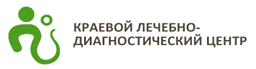 